2º bimestreAs sequências didáticas deste bimestre organizam-se em torno de dois eixos: o meio ambiente e a literatura. Dessa forma, contemplamos os temas abordados nas Unidades 3 e 4 do livro do estudante. O propósito da primeira sequência é levar os estudantes a refletirem sobre como atitudes simples no dia a dia podem contribuir para reduzir a degradação do meio ambiente. Assim, economizar água e energia, reduzir o lixo, usar menos embalagens descartáveis e menos produtos químicos são ações, via de regra, ao alcance de todos nós. A conscientização sobre nossa responsabilidade na preservação do planeta é, então, fundamental para melhores condições de vida para todos. A proposta de realizar uma campanha educativa na escola contribui não só para difundir ações de cuidado com o meio ambiente, mas também para a formação da cidadania.As sequências didáticas 5 e 6 focalizam o gênero fábula. Embora esse gênero não tenha sido explorado no livro do estudante, consideramos que, por ter várias características em comum com minicontos, pode ser uma ótima oportunidade para explorar a linguagem simbólica dos textos literários e ampliar os conhecimentos dos estudantes acerca das características próprias de textos ficcionais. A discussão sobre como os personagens se comportam, sobre como o enredo é construído e sobre como o desfecho aponta para um sentido de moral pode contribuir para aguçar a percepção crítica dos estudantes.(continua)(continuação)I – INTRODUÇÃOEsta sequência didática tem como principal objetivo propiciar a reflexão crítica dos estudantes acerca da preservação do planeta. Consideramos que, por ser um tema abordado em diferentes disciplinas e explorado nos meios de comunicação, a turma poderá contribuir com seus conhecimentos prévios para apontar causas e consequências de alguns problemas ambientais. No entanto, o foco da discussão deve recair em ações do dia a dia que podem ter impacto na preservação do meio ambiente. Assim, espera-se que os estudantes identifiquem como atitudes simples são fundamentais quando se trata de economizar água e energia, reduzir o lixo e evitar a contaminação do solo e da água, por exemplo. Desse modo, poderão conscientizar-se da necessidade de estar atentos para gestos importantes, tais como fechar a torneira ao ensaboar as mãos, apagar a luz quando sair de um ambiente, não deixar aparelhos ligados se não estão sendo usados etc.A atividade propõe, na primeira aula, a leitura e discussão de instruções que podem ser seguidas por cada um de nós para reduzir a deterioração do planeta e, na segunda, a elaboração de cartazes de campanha educativa para a preservação do meio ambiente. Os estudantes poderão, então, praticar as habilidades escritas e orais em língua inglesa. Além disso, tendo em vista o caráter multimodal do gênero discursivo privilegiado nesta sequência, poderão também aprofundar seus conhecimentos sobre os sentidos possibilitados pela articulação entre as linguagens verbal e não verbal e os efeitos produzidos pelo uso de diferentes recursos gráficos.Esta sequência didática amplia o tema da Unidade 3 e contribui para o uso de estratégias de leitura, escrita e produção oral.II – METODOLOGIAAULA 1A – O que você deve preparar para a aula 11 – Imagens que mostrem a degradação do meio ambiente, em grandes proporções, como desmatamentos e rios poluídos, e situações do dia a dia, como lixo na rua, poluição provocada por carros etc.2 – Apresentação em slides das imagens selecionadas.3 – Lista de ações do dia a dia, escritas em língua inglesa, que podem ter impacto no meio ambiente.4 – Cópias da lista para todos os estudantes.Você pode seguir as sugestões apresentadas na próxima seção ou adaptá-las conforme o perfil dos estudantes e os recursos disponíveis.B – Desenvolvimento da aula 11 – Fazer uma breve introdução da atividade e explicar como vai ser realizada.2 – Apresentar as imagens e propor uma discussão sobre elas.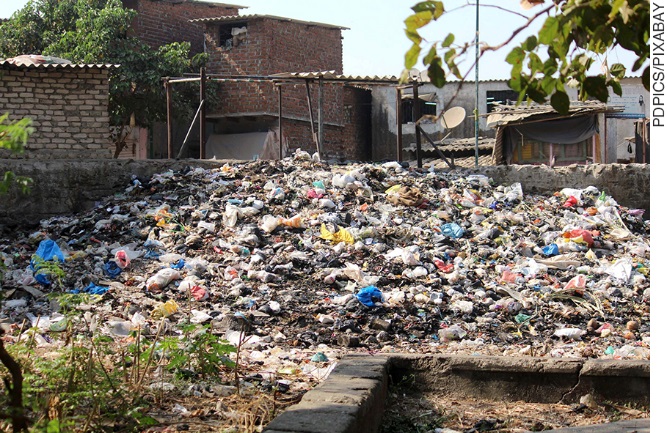 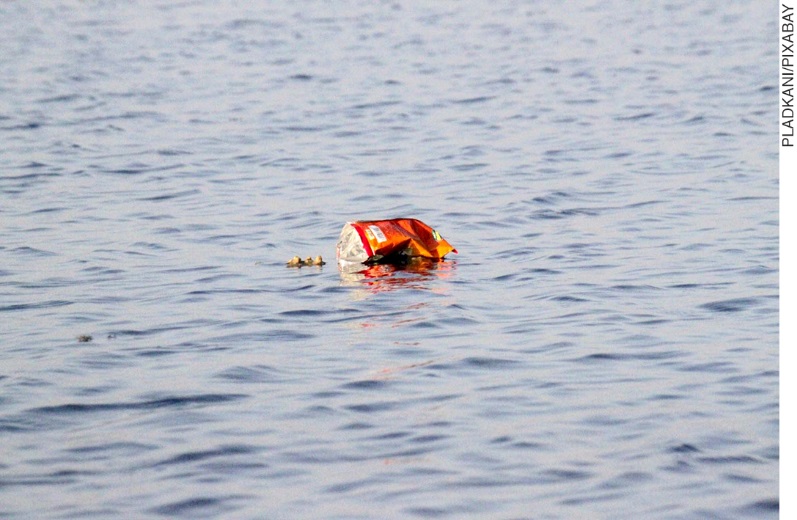 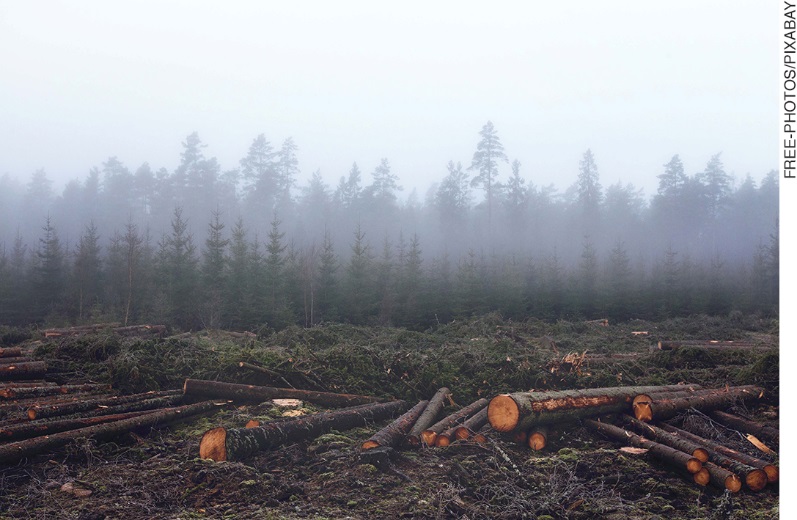 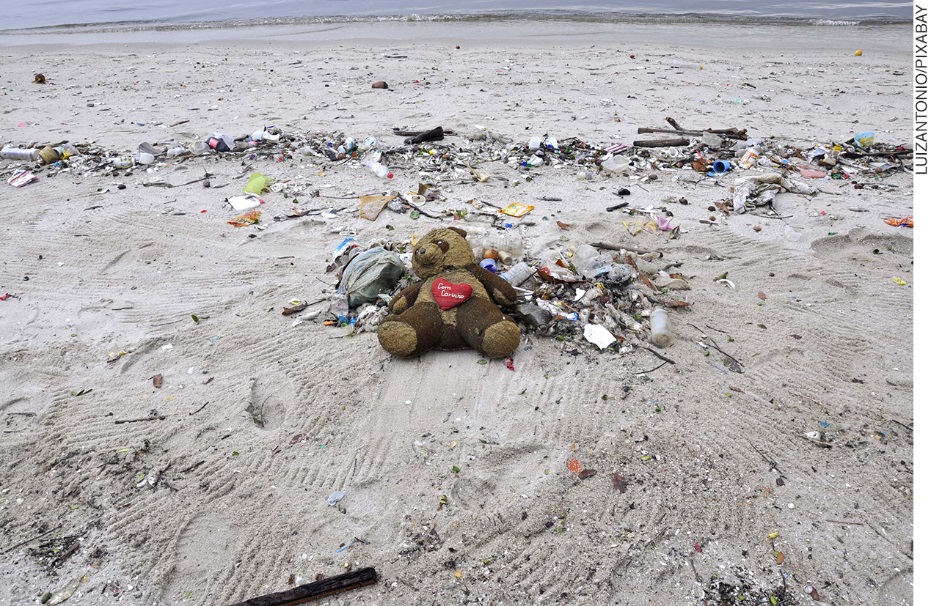 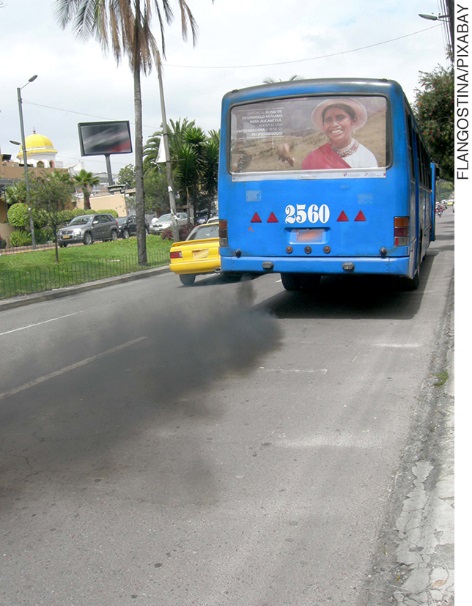 Sugestões:O que estas imagens mostram?Quais são as possíveis causas das situações expostas nas imagens?Quem são os responsáveis pela deterioração do meio ambiente?Quem sofre as consequências dessa deterioração?É possível fazer algo para proteger o meio ambiente?Nós podemos contribuir para preservar o meio ambiente? Como?O objetivo da discussão é levar os estudantes a refletirem sobre a responsabilidade de cada um de nós com o meio ambiente. À primeira vista, pode parecer que são muitas as causas da degradação do planeta e que não podemos fazer nada a respeito. No entanto, precisamos refletir também sobre como muitos hábitos cotidianos podem ter impacto no meio ambiente, tais como: o descarte do lixo, o consumo de água e de energia, os produtos de limpeza que utilizamos etc.3 – Organizar a turma em grupos e entregar a lista.Sugestão:50 easy ways to save the planet: <http://image.guardian.co.uk/sys-files/Guardian/documents/2002/08/20/gdn.m1a.020822.050.pdf>Acesso em: 15 set. 2018.Entregar a mesma lista a todos os grupos e dividir os itens para discussão. Cada grupo deve ler e comentar as instruções que lhe couberam, avaliando o que é mais fácil e mais difícil de colocar em prática, o que cada um pode fazer individualmente, o que depende de outras pessoas para ser realizado e o que não se aplica à realidade deles.Para que os estudantes não tenham dúvidas quanto ao vocabulário, sugerimos deixar dicionários à mão para consulta, se for possível.4 – Orientar os grupos para que apresentem as conclusões a que chegaram.Recomendamos que os estudantes sejam estimulados a fazerem as apresentações em língua inglesa.5 – Propor à turma a realização de uma campanha educativa na escola com o tema How can we help save the environment?, que será difundida por meio de cartazes.A turma será organizada em duplas e cada uma deve planejar os conteúdos do cartaz que vai elaborar, considerando que é um gênero verbovisual. Como os cartazes serão afixados em diferentes lugares da escola e serão escritos em língua inglesa, é importante conter imagens que ajudem o público a inferir os sentidos do texto verbal.Os cartazes serão feitos em sala na próxima aula e os estudantes podem aproveitar a lista discutida durante esta aula para planejar o que vão escrever neles.AULA 2A – O que você deve preparar para a aula 21 – Os recursos necessários para a elaboração dos cartazes.Você pode seguir as sugestões apresentadas na próxima seção ou adaptá-las conforme o perfil dos estudantes e os recursos disponíveis.B – Desenvolvimento da aula 21 – Fazer uma breve introdução da segunda parte da atividade, explicando como será realizada.2 – Verificar o que cada dupla planejou, considerando o conteúdo adequado para difundir a campanha, os elementos verbais e não verbais, os recursos gráficos para destacar as informações e chamar a atenção do público. Sugerir modificações, caso seja necessário.3 – Orientar e acompanhar a elaboração dos cartazes.4 – Afixar os cartazes em diferentes lugares da escola.III – FICHA DE AUTOAVALIAÇÃOMarque um X na coluna que retrata melhor o que você sente ao responder a cada questão.IV – AVALIAÇÃO FORMATIVA 1. Critérios para acompanhamento da aprendizagem– Observar o estímulo dos estudantes em participar da atividade.– Prever eventuais dificuldades e planejar estratégias para possibilitar a realização satisfatória das tarefas.Questões para acompanhamento da aprendizagem:1 – Os estudantesa – demonstraram interesse pelo tema da atividade?b – identificaram ações que podem ser realizadas para preservar o meio ambiente?c – empregaram estratégias de leitura adequadas?d – realizaram as tarefas que foram solicitadas conforme as orientações?e – planejaram os conteúdos para os cartazes da campanha educativa?f – participaram de modo cooperativo na elaboração e divulgação dos cartazes?g – manifestaram espontaneidade para falar em língua inglesa?2 – As tarefas permitiram alcançar os objetivos previstos?3 – Os estudantes manifestaram motivação em realizar as tarefas? Como isso pode ser constatado?2. Critério para avaliação do desenvolvimento dos estudantesConsiderando as habilidades a seguir, verifique se os estudantes conseguiram:(EF08LI02) Explorar o uso de recursos linguísticos (frases incompletas, hesitações, entre outros) e paralinguísticos (gestos, expressões faciais, entre outros) em situações de interação oral.(EF08LI05) Inferir informações e relações que não aparecem de modo explícito no texto para construção de sentidos.(EF08LI09) Avaliar a própria produção escrita e a de colegas, com base no contexto de comunicação (finalidade e adequação ao público, conteúdo a ser comunicado, organização textual, legibilidade, estrutura de frases).(EF08LI10) Reconstruir o texto, com cortes, acréscimos, reformulações e correções, para aprimoramento, edição e publicação final.Instrumento para avaliação do desenvolvimento dos estudantes: elaboração de cartazes de campanha educativa.V – SUGESTÕES DE FONTES DE PESQUISA PARA O PROFESSORRIBEIRO, A. E. Textos multimodais. Leitura e produção. São Paulo: Parábola Editorial, 2016.ROJO, R. Letramentos múltiplos, escola e inclusão social. São Paulo: Parábola Editorial, 2009.SEQUÊNCIA DIDÁTICA 4SEQUÊNCIA DIDÁTICA 4TÍTULOHow can we help save the environment?EIXOOralidade.Leitura.Escrita.UNIDADE TEMÁTICAInteração discursiva.Estratégias de leitura.Estratégias de escrita: escrita e pós-escrita.OBJETO DE CONHECIMENTOUsos de recursos linguísticos e paralinguísticos no intercâmbio oral.Construção de sentidos por meio de inferências e reconhecimento de implícitos.Revisão de textos com a mediação do professor.HABILIDADE(EF08LI02) Explorar o uso de recursos linguísticos (frases incompletas, hesitações, entre outros) e paralinguísticos (gestos, expressões faciais, entre outros) em situações de interação oral.(EF08LI05) Inferir informações e relações que não aparecem de modo explícito no texto para construção de sentidos.(EF08LI09) Avaliar a própria produção escrita e a de colegas, com base no contexto de comunicação (finalidade e adequação ao público, conteúdo a ser comunicado, organização textual, legibilidade, estrutura de frases).(EF08LI10) Reconstruir o texto, com cortes, acréscimos, reformulações e correções, para aprimoramento, edição e publicação final.OBJETIVO GERALRefletir sobre ações que podem contribuir para preservar o meio ambiente.OBJETIVO ESPECÍFICOElaborar cartazes de campanha educativa.NÚMERO DE AULAS2RECURSOS DIDÁTICOSComputador, projetor, folhas de papel sulfite, cartolina (se necessário) e dicionários bilíngues.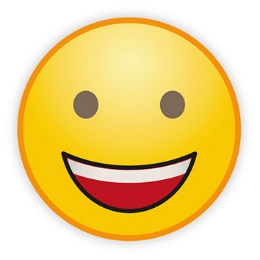 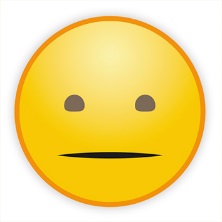 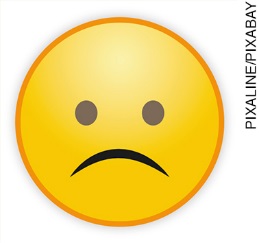 Demonstrei interesse em discutir sobre causas e consequências da degradação do meio ambiente?Discuti com meu grupo sobre maneiras de colaborar para a preservação do meio ambiente?Identifiquei ações que posso realizar para ajudar a preservar o meio ambiente?Colaborei com meu grupo para a realização das tarefas solicitadas?Planejei junto com meu colega os conteúdos dos cartazes para a campanha educativa?Demonstrei iniciativa para falar em língua inglesa?Participei ativamente da atividade?O que eu gostaria de comentar sobre as atividades realizadas?